AgendaWednesday September 14, 2022 from 9:00 a.m. to 12:00 p.m. The Meeting’s Goals:Hear findings of SAM Puget Sound small streams monitoringHear findings of SAM study of longevity of bioretention toxicity preventionHear findings of SAM behavior change literature review.Hear updates on SAM implementation and administration, and the final PRO-C “report card”Discuss subgroup findings about strategic needs and actions to address 6PPD and 6PPD-quinone in stormwater Discuss list of topics and questions for SAM Round 4 study solicitation and plans for caucus meetingsHear about SSC policy and MS4 permit reissuance discussionsDiscuss the 2010 Strategy implementation update documentDecide on messages for the next issue of SWG ReporterHear other updates on other topics related to our work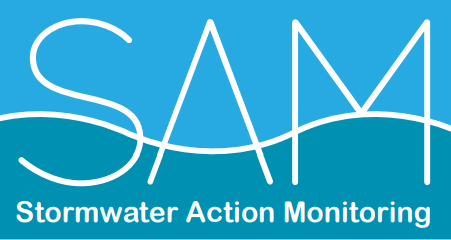 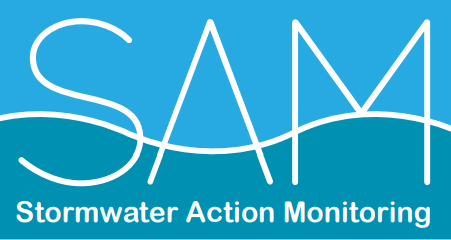 * * * * * * * * *
  9:00	Welcome, introductions, and review of the meeting’s agenda and goals (Don McQuilliams, Chair)Welcome to our new SWG Coordinator, Amy Waterman!If you are not a designated SWG representative, please mute your microphone. There will be time for others to provide input at certain times during our meeting today as indicated in the agenda below.Any changes/updates in PRO-C or SWG caucus membership and representatives at our “table”?  9:15	Hear findings of SAM Puget Sound Small Streams monitoring (Rich Sheibley, USGS) We will hear findings from 2020 sampling conducted under the new study design and comparison of these findings to 2015 results.Do work group members have any questions?Do non-work group members have comments or questions?  9:35	Hear findings of SAM bioretention longevity study (Jenifer McIntyre, WSU-Puyallup) We will hear findings from the first ten water years of simulated flow through the bioretention mix. This study has been extended with Ecology funding.Do work group members have any questions?Do non-work group members have comments or questions?  9:55	Hear findings of SAM behavior change literature review (Joe Cook, WSU) We will hear what is known about the tools for evaluating the effectiveness of stormwater education and addressing the challenges of behavior change.Do work group members have any questions?Do non-work group members have comments or questions?10:15 	Break10:30	PRO-C briefing and SAM implementation (Todd Hunsdorfer, PRO-C Chair, and Brandi Lubliner, SAM Coordinator)PRO-C met September 12th and discussed:Final report cardBest Practices Document development for consistency in PRO-C’s ongoing workPRO-C needs to advise SWG and Ecology on the budget estimates for the next permit cycle (Appendix 11) for all of the Puget Sound status and trends studies; (streams, mussels, and nearshore sediment). At this time PRO-C is considering postponing work on nearshore sediment to ‘level-out’ the revenue collection needs and workloads for the S&T nearshore across permit cycles. This would make nearshore sediment scoping come late next permit cycle and the actual sampling occur in the following permit cycle.Since the SWG meeting in May, PRO-C has made the following contracting decisons: Contracted DNR for the particle size distribution study, City of Olympia bioretention infiltration rate and lifespan study, and extended WSU on the  Education and Behavior Change Effort.Updates on SAM program administration by Ecology’s SAM Coordinator.  Administration: Collected SAM revenue for 2022, and will be posting the SAM Scientist position soon.Receiving water monitoring: in addition to what we heard earlier:Annual status reports are coming in and being reviewed for all the S&T programs. They will be posted to the web when approved. Effectiveness studies: There are 8 active projects; the last project for Round 3 is still being scoped (WSU – permeable pavement). The WSU-led Mulches for Bioretention project was completed.Source identification projects:There are 2 active projects that are both approximately ¾ complete. Trainings will get started on business source control project this fall. Do work group members have any questions?Do non-work group members have comments or questions?10:45	Hear update from SWG 6PPD Subgroup (Abby Barnes and Eli Mackiewicz, Subgroup Co-Chairs)SWG convened this subgroup to discuss urban runoff mortality syndrome (URMS) and what is known about the stormwater management needs and options to address 6PPD-quinone, the chemical now known to originate from motor vehicle tires and cause Coho pre-spawn mortality. On July 7, the subgroup discussed the final Osborn/Evergreen StormH2O BMP evaluation report and updated its final April 20 recommendations to SWG. The subgroup meet again on October 6 and continue quarterly to hear and discuss new information about this topic.Other key updates related to 6PPD (Brandi Lubliner):What progress is Ecology making?In a report to the Legislature November 1, will discuss how to identify priority areas affected by 6PPD and 6PPD-quinone from roads, which best management practices will work for reducing toxicity, and a lab method to measure 6PPD-quinone. WSU, UWT and WSDOT produced technical memos to support this work. Ecology’s WQP commissioned a consultant team’s best professional judgment evaluation of source control and treatment BMPs support the report findings and recommendations which is available in the stormwater manuals ‘Emerging Guidance’. Ecology is extending the consultant contract to host a webinar on this emerging guidance and support 6PPD subgroup.MEL has completed testing the stormwater method, the QA/QC requirements, and the SOP. However, sample preservation and holding time is TBD by EPA. MEL is now seeking accreditation for the method and hopes to be accredited soon. MEL has started method development for sediments.Hazardous Waste, Water Quality, EAP – hiring positions related to 6PPD, incorporating into existing work, developing internal coordination. Also coordinating with other state agencies and EPA.
10:55	Discuss proposed list of Round 4 SAM study selection topics and questions (Angela Bolton, Co-Chair) (Brandi, Amy)The SAM Study Selection Subgroup has met twice, July 12 and September 6 to discuss SWG 6PPD Subgroup recommendations and other potential Round 4 effectiveness and source ID study topics.2 A survey of topics was conducted with input from full SWG. Sources for the potential topic list included: Round SAM carryover topics, 6PPD Subgroup and related Ad Hoc recommendations, completed SAM study recommmendtions, Structural Stormwater Control recommendations (from Scientific Synthesis), and other AD-Hoc group recommendations. SAM Study Selection Subgroup will meet again on October 10 and SWG will vote on the final Round 4 SAM topics at the November meeting. Have all of SWG’s caucuses/interest groups discussed other ideas for topics and questions? Do all groups have meetings scheduled to discuss this proposed list between now and our final decision on this list in November?The SAM Coordinator will send out the Round 4 solicitation in January 2023.SWG will hear about letters of interest in February, about full proposals in May, host a workshop over the summer, discuss project selection in September, and finalize the list in November 2023.Do work group members have any questions, or wish to give specific direction to the effectiveness subgroup to update this list?Do non-work group members have comments or questions?11:15  SWG Communication (Amy Waterman, SWG Coordinator)SWG Project Manager Karen Dinicola left a written documentation of the implementation of the 2010 Strategy and key recommendations for municipal stormwater permit monitoring before she retired: MEMO to SWG on SAM 2010-2021.docxKaren recorded a brief “SWG 101” webinar to help in onboarding new SWG members and educate interested parties. It is posted on Ecology’s YouTube channel.The most recent SWG Reporter was sent out in July. Conversation on communications needs- please gather feedback from your caucuses on what’s working, what communications are vital. In addition to the SWG Reporter, we have a SWG Google site, an Ecology website, a couple of e-mail lists (for SWG and S4), and 3 Gov Delivery lists for different audiences:SWGSAMSWG Reporter 11:30  	Updates related to our work Ecology still plans to release preliminary draft permit language this fall for an informal comment period. There will be some additional preliminary drafts released in January. The current permits expire on July 31, 2024. SSC Policy Advisory Committee meeting met August 24 and will meet four more times. PAC is offering recommendations on SSC types, points, multipliers, and program implementation.PSEMP, Action Agenda, and other Puget Sound Partnership (PSP) updates:Marine Mammals Coordinator RFQQ: The Partnership is looking to hire an individual, consultant, and/or team to coordinate the Marine Mammals Work Group (MMWG). Bipartisan Infrastructure Bill Funding Resource: provides information about the various funding opportunities related to the bill. This is still a developing resource; it’s linked here.Action Agenda 2022-26: The new Action Agenda has been approved by the Leadership Council in their June meeting. More information and resources linked here. Steering Committee Meeting: Met on July 12. There was a Toxics WG deep dive, Action Agenda 2022-26 overview, and discussions regarding the roles and priorities for Monitoring to Accelerate Recovery. Meeting notes and materials linked here.  Steering Committee also met September 13.PSEMP Newsletter: For monthly newsletters on work group, steering committee, and funding opportunity updates, please subscribe to our PSEMP newsletter. PSEMP Strategic Plan RFP released August 22. We are looking for a contractor/team to update our PSEMP Strategic Plan. PSEMP: RFP for PSEMP Strategic Plan Update (govdelivery.com)The  first joint SWG-Modeling WG meeting was held July 20. We are exploring future directions.Are there any items SWG wants to bring to other work groups, the Steering Committee, or the Science Panel for discussion at a later date?The NEP-funded Stormwater Strategic Initiative Lead (SIL) Team developed a Year 1 Investment Plan to address BIBI, Toxics in Fish and Marine Water Quality. The team is working on its upcoming RFP for planning and engagement for local roads stormwater retrofit planning. The team worked with its advisory team to create a Stormwater Investment Plan.  Stormwater SIL’s Public Box contains the joint Shellfish- Stormwater-Habitat Investment Plan and several presentations regarding the RFP process which will run in 2022 and 2023 https://pspwa.box.com/s/wwxfvbdstm9hzr19xrpdr7yw72ak0y4nWashington Stormwater Center (WSC) updates: MuniCon 2023 will be in person on April 25-26th in Wenatchee, WA.Call for abstracts in September 2022. If you have ideas for Workshops please contact Laurie Larson-Pugh, Laurie.larson-pugh@wsu.edu. New published paper on urban roadway runoff impact on different salmonids: https://pubs.acs.org/doi/10.1021/acs.estlett.2c00467   WSC has graduate student who will be researching toxicity associated with 6PPD and anti-ozantsWSC is starting intervews for Municipal Education and Outreach Position.The Washington Stormwater Center recently released SAM research on using trees to manage stormwater: https://www.ezview.wa.gov/Portals/_1962/Documents/SAM/Del_7.2_SAMTreeProject_Final%20Report_revised.pdfAre there any other updates or announcements related to our work?11:55	Wrap up: recap of today’s meeting (Don McQuilliams)Summarize decisions, action items, and next steps from today’s meeting
12:00	AdjournFuture Meeting Dates:The last regular SWG meeting date in 2022 is November 16. The dates in 2023 are February 8, May 17, September 13, and November 15. Please mark your calendars for these dates – all Wednesdays, from 9-noon. We may occasionally extend our meeting time an additional 1-3 hours if needed; any extended meeting time will be determined at the previous meeting.At our meeting on Wednesday, November 16, we will:Hear findings of SAM studies: Orifice control for bioretention effectiveness study and  the Source ID project to provide guidance on business source control & inspection programsDecide on topics and questions for SAM Round 4 solicitationHear updates on SAM implementation and administrationHear buget estimates for SAM’s Status and Trends for the next permit cycleHear updates on permit reissuance and informal comment periodDiscuss annual updates to our work planHear other updates related to our workNominate SWG chair and vice chairIn February 2023 we will confirm our chair and vice chair, adopt our work plan for 2023-2024, hear about letters of interest for SAM Round 4, propose SAM budget totals for the 2024 permit term, and discuss the draft retrofit permit language. Later in 2023 we will also discuss any Ecology-proposed modifications of Special Condition S8. Monitoring and Assessment in the MS4 permits or other topics related to adaptive management of stormwater programs and practices.Stay in Touch by Joining these Email Distribution Lists: You can join any or all of our email lists on your GovDelivery Subscriber Preferences Page. Enter your email address, click to add subscriptions, and navigate to the Water Quality Program list to find: STORMWATER-ACTION-MONITORING: up to three newsletters per year to hear about SAM study findings and upcoming workshops; SWG-REPORTER: four issues per year to hear about study findings and the process for prioritizing and selecting studies (read the latest issue); STORMWATER-WORK-GROUP meeting agendas, materials, and summaries of our meetings, and additional announcements related to our work; and SWG-6PPD-SUBGROUP for meeting agendas and notes of those discussions.